Цвет настроения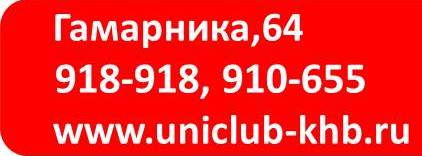 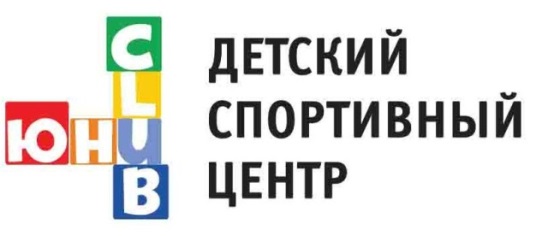 2 отряд, 6 сменаЦвет настроения – яркий, летний, радужный и многоцветный! Мы открываем жаркий июль интересными и познавательными событиями: экскурсия «Исторический Хабаровск», выезд в кинотеатр, бассейн, пижамная вечеринка и многое другое. Цвет настроения постоянно меняется, поэтому родителей будет ожидать в конце недели непредсказуемый концерт наполненный юмором и позитивом!Профессии 21 века2 отряд, 7 сменаКем хочет стать ваш ребенок? Очередная тематическая смена поможет вам с ответом на этот вопрос. Мы будем познавать не только традиционные профессии, но и современные, такие как: дизайнер, журналист, блогер. Вечеринка в белом и творческий концерт для родителей станут апофеозом смены профессий!                               Лето: вокруг света! 2 отряд, 8 сменаЛето – это время путешествий, красивого и ровного загара, моря и впечатлений! За одну неделю мы с ребятами облетим весь земной шар и приземлимся на некоторых странах, чтобы познать их культуру, быт и особенности. Выезды на скалодром в экстрим-центр «Скала», прогулка на теплоходе по Амуру и вечеринка «Вокруг света» порадуют ваших детей на этой смене. В завершении, родителей ожидает творческий концерт!              Большая разница: Юни-ТВ2 отряд, 9 сменаЗаключительная смена июля посвящена не менее интересной теме по следам нашумевшей передачи «Большая разница». Ребята будут примерять на себя различные образы, делать скетчи и пародии на известные телепередачи. Изюминкой смены станет необыкновенно захватывающая всеми любимая игра в ЛАЗЕРТАГ! Так же на этой смене детей ожидают выезды в боулинг, на кондитерскую фабрику и Голливудская вечеринка. Понедельник: 2.07 Цвета дружбыВторник: 03.07 Многоцветья истории09:00 Сбор детей 09:30 Разминка10:00 Завтрак10:30 Развивающие игры11:40 Фитнес-занятие  «Technogym»13:00 Обед13:20 Relax-час (отдых под музыку или сказку)14:00 Просмотр к/ф «Дом странных детей»15:40 Творческая мастерская16:30 Полдник17:00 Прогулка на свежем воздухе18:00 Отрядный огонек 09:00 Сбор детей 09:30 Разминка10:00 Завтрак10:30 Экскурсия «Исторический Хабаровск»13:00 Обед14:00 Спортивные игры15:00 Творческая репетиция 16:00 Шоу поварят 16:30 Полдник17:30 Прогулка18:00 Отрядный огонек Среда: 04.07 Верхом по радугеЧетверг: 05.07 Лимонное настроение09:00 Сбор детей 09:15 Завтрак09:30 Выезд в кинотеатр12:00 Репетиция номера13:00 Обед13:30 Чемпионский марафон 15:30 Творческая репетиция16:00 Полдник 17:00 Прогулка18:00 Просмотр м/ф18:30 Огонек09:00 Сбор детей 09:30 Разминка10:00 Завтрак10:30 Репетиция номера 12:00 Фитнес-занятие  «Game-ball»13:00 Обед14:30 Выезд в бассейн «Лайм»16:30 Полдник 17:00 Пижамная вечеринка18:00 Прогулка18:30 Огонек*в бассейне при себе иметь: полотенце, сланцы, купальный костюм, шапочку для плавания, банные принадлежностиПятница: 06.07 Цвет настроения09:00 Сбор детей 09:30 Разминка10:00 Завтрак 10:30 Изготовление реквизита и бутафории11:00 Репетиция пролога и финала12:30 Фитнес-занятие «strong time»13:00 Обед13:30 Репетиция номера15:00 Индивидуальные репетиции16:30 Полдник17:00 Генеральная репетиция18:30 КОНЦЕРТ ДЛЯ РОДИТЕЛЕЙ Уважаемые родители!1) Просим Вас не опаздывать и приводить детей к 9:00.2) Наличие у ребенка головного убора ЕЖЕДНЕВНО ОБЯЗАТЕЛЬНО! При отсутствии головного убора у ребенка, вожатый оставляет за собой право не допустить ребенка до прогулок/ выездов. 3) в зависимости от того в какой отряд попадет ваш ребенок, Вам будет выдано более точное расписание.*администрация Клуба оставляет за собой право вносить изменения в распорядок дняПонедельник: 09.07 Юные журналистыВторник: 10.07 Фермеры и блогеры09:00 Сбор детей 09:30 Разминка10:00 Завтрак10:30 Мастер-класс: журналистика11:40 Фитнес-занятие  «Technogym»13:00 Обед13:20 Relax-час (отдых под музыку или сказку)14:00 Просмотр к/ф «Чарли и шоколадная фабрика»15:40 Творческая мастерская16:30 Полдник17:00 Прогулка на свежем воздухе18:00 Отрядный огонек 09:00 Сбор детей 09:30 Разминка10:00 Завтрак 11:00 Выезд в Конно-спортивный клуб13:00 Обед14:00 Творческая репетиция14:30 Профессия блогер: мастер класс16:00 Шоу поварят 16:30 Полдник17:30 Прогулка18:00 Отрядный огонек Среда: 11.07 Юный железнодорожникЧетверг: 12.07 Юные пловцы и дизайнеры09:00 Сбор детей 09:30 Разминка10:00 Завтрак10:40 Выезд на детскую Ж/Д (11:30 поезд)12:00 Репетиция номера13:00 Обед13:30 Игры и  тренинги 15:30 Творческая репетиция16:00 Полдник 17:00 Прогулка 18:00 Просмотр м/ф18:30 Огонек09:00 Сбор детей 09:30 Разминка10:00 Завтрак10:30 Репетиция номера 12:00 Фитнес-занятие  «Game-ball»12:30 Профессия: дизайнеры13:00 Обед14:30 Выезд в бассейн «Лайм»16:30 Полдник 17:00 White вечеринка (дресс-код – в белом)18:00 Прогулка18:30 Огонек*в бассейне при себе иметь: полотенце, сланцы, купальный костюм, шапочку для плавания, банные принадлежностиПятница: 13.07 Все профессии важны!09:00 Сбор детей 09:30 Разминка10:00 Завтрак 10:30 Изготовление реквизита и бутафории11:00 Репетиция пролога и финала12:30 Фитнес-занятие «strong time»13:00 Обед13:30 Репетиция номера15:00 Индивидуальные репетиции16:30 Полдник17:00 Генеральная репетиция18:30 КОНЦЕРТ ДЛЯ РОДИТЕЛЕЙ Уважаемые родители!1) Просим Вас не опаздывать и приводить детей к 9:00.2) Наличие у ребенка головного убора ЕЖЕДНЕВНО ОБЯЗАТЕЛЬНО! При отсутствии головного убора у ребенка, вожатый оставляет за собой право не допустить ребенка до прогулок/ выездов. 3) в зависимости от того в какой отряд попадет ваш ребенок, Вам будет выдано более точное расписание.*администрация Клуба оставляет за собой право вносить изменения в распорядок дняПонедельник: 16.07 Мир вокруг насВторник: 17.07 Высоко сижу, далеко гляжу!09:00 Сбор детей 09:30 Разминка10:00 Завтрак10:30 Викторина по странам11:40 Фитнес-занятие  «Technogym»13:00 Обед13:20 Relax-час (отдых под музыку или сказку)14:00 Просмотр к/ф «Вокруг света за 80 дней»15:40 Творческая мастерская16:30 Полдник17:00 Прогулка на свежем воздухе18:00 Отрядный огонек 09:00 Сбор детей 09:30 Разминка10:00 Завтрак 11:00 Выезд на скалодром «Скала»13:00 Обед14:00 Спортивные игры 15:00 Творческая репетиция16:00 Шоу поварят 16:30 Полдник17:30 Прогулка18:00 Отрядный огонек Среда: 18.07 На одной волнеЧетверг: 19.07 Водные приключения09:00 Сбор детей 09:30 Разминка10:00 Завтрак10:30 Репетиция номера11:30 Игра в Мафию 12:00 Обед12:30 Прогулка на теплоходе по Амуру (13:00 отправление)15:30 Спортивные игры16:00 Полдник 17:00 Прогулка 18:00 Просмотр м/ф18:30 Огонек09:00 Сбор детей 09:30 Разминка10:00 Завтрак10:30 Репетиция номера 12:00 Фитнес-занятие  «Game-ball»13:00 Обед14:30 Выезд в бассейн «Лайм»16:30 Полдник 17:00 Вечеринка «Вокруг света»18:00 Прогулок18:30 Огонек*в бассейне при себе иметь: полотенце, сланцы, купальный костюм, шапочку для плавания, банные принадлежностиПятница: 20.07 Вокруг света09:00 Сбор детей 09:30 Разминка10:00 Завтрак 10:30 Изготовление реквизита и бутафории11:00 Репетиция пролога и финала12:30 Фитнес-занятие «strong time»13:00 Обед13:30 Репетиция номера15:00 Индивидуальные репетиции16:30 Полдник17:00 Генеральная репетиция18:30 КОНЦЕРТ ДЛЯ РОДИТЕЛЕЙ Уважаемые родители!1) Просим Вас не опаздывать и приводить детей к 9:00.2) Наличие у ребенка головного убора ЕЖЕДНЕВНО ОБЯЗАТЕЛЬНО! При отсутствии головного убора у ребенка, вожатый оставляет за собой право не допустить ребенка до прогулок/ выездов. 3) в зависимости от того в какой отряд попадет ваш ребенок, Вам будет выдано более точное расписание.*администрация Клуба оставляет за собой право вносить изменения в распорядок дняПонедельник: 23.07 И все такие разные!Вторник: 24.07 Сдавайся!09:00 Сбор детей 09:30 Разминка10:00 Завтрак10:30 Развивающие игры11:40 Фитнес-занятие  «Technogym»13:00 Обед13:20 Relax-час (отдых под музыку или сказку)14:00 Просмотр к/ф 15:40 Творческая мастерская16:30 Полдник17:00 Прогулка на свежем воздухе18:00 Отрядный огонек 09:00 Сбор детей 09:30 Разминка10:00 Завтрак11:00 Выезд на игру в ЛАЗЕРТАГ13:00 Обед14:00 Спортивные игры 15:00 Творческая репетиция16:00 Шоу поварят 16:30 Полдник17:30 Прогулка18:00 Отрядный огонек Среда: 25.07 Точно в цель!Четверг: 26.07 Сладкая жизнь!09:00 Сбор детей 09:30 Разминка10:00 Завтрак11:00 Прогулка12:00 Репетиция номера13:00 Обед13:30 Выезд в Боулинг16:00 Полдник 17:00 Соревнования по теннису 18:00 Просмотр м/ф18:30 Огонек09:00 Сбор детей 09:15 Разминка09:30 Завтрак10:00 Выезд на кондитерскую фабрику12:00 Фитнес-занятие  «Game-ball»13:00 Обед16:00 Полдник 17:00 Голливудская вечеринка18:00 Прогулка18:30 Огонек*в бассейне при себе иметь: полотенце, сланцы, купальный костюм, шапочку для плавания, банные принадлежностиПятница: 27.07 Большая разница!09:00 Сбор детей 09:30 Разминка10:00 Завтрак 10:30 Изготовление реквизита и бутафории11:00 Репетиция пролога и финала12:30 Фитнес-занятие «strong time»13:00 Обед13:30 Репетиция номера15:00 Индивидуальные репетиции16:30 Полдник17:00 Генеральная репетиция18:30 КОНЦЕРТ ДЛЯ РОДИТЕЛЕЙ Уважаемые родители!1) Просим Вас не опаздывать и приводить детей к 9:00.2) Наличие у ребенка головного убора ЕЖЕДНЕВНО ОБЯЗАТЕЛЬНО! При отсутствии головного убора у ребенка, вожатый оставляет за собой право не допустить ребенка до прогулок/ выездов. 3) в зависимости от того в какой отряд попадет ваш ребенок, Вам будет выдано более точное расписание.*администрация Клуба оставляет за собой право вносить изменения в распорядок дня